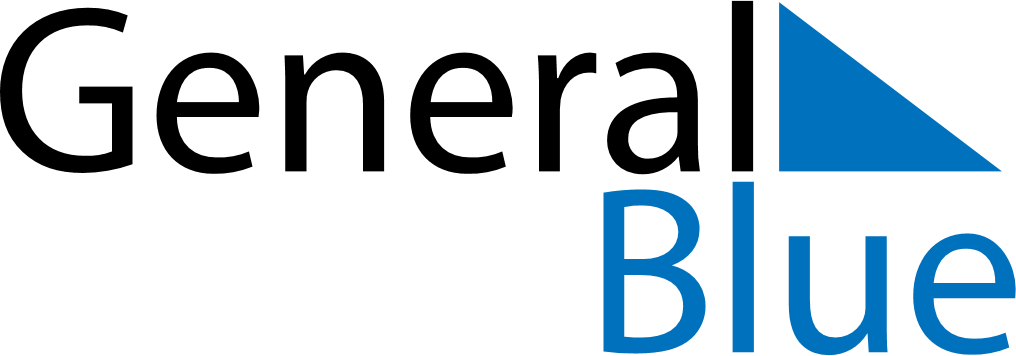 December 2026December 2026December 2026December 2026December 2026December 2026ParaguayParaguayParaguayParaguayParaguayParaguayMondayTuesdayWednesdayThursdayFridaySaturdaySunday12345678910111213Virgin of Caacupe1415161718192021222324252627Christmas Day28293031New Year’s EveNOTES